С О Д Е Р Ж А Н И ЕПостановления администрации Тейковского муниципального района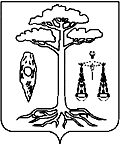 администрациятейковского муниципального районаивановской областип о с т а н о в л е н и е  от 16.04.2019 № 122                                                     г. ТейковоО внесении изменений в постановление администрации Тейковского муниципального района от 24.11.2016г. № 191 «Об утверждении муниципальной программы «Развитие сети муниципальных автомобильных  дорог общего пользования местного значения Тейковского муниципального района и дорог внутри населенных пунктов» (в действующей редакции)В соответствии с Бюджетным кодексом Российской Федерации, Федеральным законом от 06.10.2003 №131-ФЗ «Об общих принципах организации местного самоуправления в Российской Федерации», Уставом Тейковского муниципального района, постановлением администрации Тейковского муниципального района от 01.10.2013 №523 «Об утверждении Порядка разработки, реализации и оценки эффективности муниципальных программ Тейковского муниципального района», в целях реализации муниципальной программы «Развитие сети муниципальных автомобильных дорог общего пользования местного значения Тейковского муниципального района и дорог внутри населенных пунктов», администрация Тейковского муниципального районапостановляет: Внести в постановление администрации Тейковского муниципального района от 24.11.2016г. № 191 «Об утверждении муниципальной программы «Развитие сети муниципальных автомобильных дорог общего пользования местного значения Тейковского муниципального района и дорог внутри населенных пунктов» (в действующей редакции) следующие изменения:в приложении к постановлению:1. Раздел «4. Ресурсное обеспечение Программы» изложить в новой редакции согласно приложению 1.2. В приложении 1 к муниципальной программе «Развитие сети муниципальных автомобильных дорог общего пользования местного значения Тейковского муниципального района и дорог внутри населенных пунктов»:2.1. Раздел «1. Паспорт подпрограммы» «Содержание сети муниципальных автомобильных дорог общего пользования местного значения Тейковского муниципального района и дорог внутри населенных пунктов» изложить в новой редакции согласно приложению 2.2.2. Раздел «4. Ресурсное обеспечение подпрограммы» изложить в новой редакции согласно приложению 3.3. В приложении 2 к муниципальной программе «Развитие сети муниципальных автомобильных дорог общего пользования местного значения Тейковского муниципального района и дорог внутри населенных пунктов»:3.1. Раздел «1. Паспорт подпрограммы» «Текущий и капитальный ремонт сети муниципальных автомобильных дорог общего пользования местного значения Тейковского муниципального района и дорог внутри населенных пунктов» изложить в новой редакции согласно приложению 4.3.3. Раздел «4. Ресурсное обеспечение подпрограммы» изложить в новой редакции согласно приложению 5.Глава Тейковского муниципального района				                          С.А. СеменоваПриложение 1 к постановлениюадминистрации Тейковского муниципального районаот 16.04.2019 № 1224. Ресурсное обеспечение ПрограммыТаблица 3. Ресурсное обеспечение реализации Программы (тыс. руб.)Приложение 2 к постановлениюадминистрации Тейковского муниципального районаот 16.04.2019 № 1221. Паспорт подпрограммыПриложение 3 к постановлениюадминистрации Тейковского муниципального районаот 16.04.2019 № 1224. Ресурсное обеспечение подпрограммыТаблица 2. Ресурсное обеспечение реализации мероприятий подпрограммы(тыс. руб.)Приложение 4 к постановлениюадминистрации Тейковского муниципального районаот 16.04.2019 № 1221. Паспорт подпрограммыПриложение 5 к постановлениюадминистрации Тейковского муниципального районаот 16.04.2019 № 1224. Ресурсное обеспечение подпрограммыТаблица 2. Ресурсное обеспечение реализации мероприятий подпрограммы(тыс. руб.)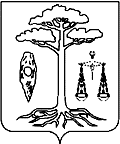 АДМИНИСТРАЦИЯ   ТЕЙКОВСКОГО МУНИЦИПАЛЬНОГО РАЙОНАИВАНОВСКОЙ ОБЛАСТИП О С Т А Н О В Л Е Н И Е от  16.04.2019    № 123г. Тейково О внесении изменений в постановление администрации Тейковского муниципального района от 28.11.2013 № 629 «Об утверждении муниципальной программы «Развитие образования Тейковского муниципального района» (в действующей редакции)	В соответствии со статьей 179 Бюджетного кодекса Российской Федерации, постановлением администрации Тейковского муниципального района от 01.10.2013 № 523 «Об утверждении порядка разработки, реализации и оценки эффективности муниципальных программ Тейковского муниципального района» администрация Тейковского муниципального районаПОСТАНОВЛЯЕТ:	Внести в постановление администрации Тейковского муниципального района  от 28.11.2013 № 629 «Об утверждении муниципальной программы «Развитие образования Тейковского муниципального района» (в действующей редакции) следующие изменения:	в приложении к постановлению:Раздел «1. Паспорт муниципальной программы «Развитие образования Тейковского муниципального района» изложить в новой редакции согласно приложению 1.Таблицу 7. Ресурсное обеспечение реализации программы раздела «4. Ресурсное обеспечение муниципальной программы» изложить вновой редакции согласно приложению 2.В приложении 1 к муниципальной программе «Развитие образования Тейковского муниципального района»:- Раздел «1. Паспорт подпрограммы» изложить в новой редакции согласно приложению 3.- Раздел «5. Ресурсное обеспечение мероприятий подпрограммы «Развитие общего образования» изложить в новой редакции согласно приложению 4.Глава Тейковскогомуниципального района                                                      С.А. СеменоваПриложение 1к постановлению администрацииТейковского муниципального районаот    16.04.2019        № 123Муниципальная программа «Развитие образования Тейковского муниципального района»Паспорт муниципальной  программы «Развитие образования Тейковского муниципального района» Приложение 2к постановлению администрацииТейковского муниципального районаот     16.04.2019     № 1234. Ресурсное обеспечение муниципальной программыТаблица 7. Ресурсное обеспечение реализации программы                                                                                                    (тыс.руб.)Приложение 3к постановлению администрацииТейковского муниципального районаот     16.04.2019     №123 Подпрограмма «Развитие общего образования»Паспорт подпрограммыПриложение 4к постановлению администрацииТейковского муниципального районаот    16.04.2019       №123 Ресурсное обеспечение мероприятий подпрограммы«Развитие общего образования»(тыс. руб.)АДМИНИСТРАЦИЯТЕЙКОВСКОГО МУНИЦИПАЛЬНОГО РАЙОНАИВАНОВСКОЙ ОБЛАСТИ___________________________________________________________________П О С Т А Н О В Л Е Н И Еот  16.04.2019    №  124г. ТейковоО внесении изменений в постановление администрации Тейковского муниципального района Ивановской области от 28.11.2013 г. № 630«Об утверждении  муниципальной  программы  « Развитие сельского хозяйства и регулирование рынков сельскохозяйственной продукции, сырья и продовольствия в Тейковском муниципальном районе» (в действующей редакции)В целях обеспечения реализации Государственной  программы  развития сельского хозяйства и регулирования рынков сельскохозяйственной продукции, сырья и продовольствия на 2014-2017 годы и на период до 2020 года,  утвержденной постановлением Правительства РФ от 14.07.2012г. № 717, руководствуясь постановлением Правительства Ивановской области от 27.05.2016г. № 143-п «О внесении изменений в постановление Правительства Ивановской области от 13.11.2013 № 451-п «Об утверждении государственной программы Ивановской области «Развитие сельского хозяйства и регулирование рынков сельскохозяйственной продукции, сырья и продовольствия Ивановской области», администрация Тейковского муниципального района ПОСТАНОВЛЯЕТ:Внести в постановление администрации Тейковского муниципального района Ивановской области от 28.11.2013 г. № 630 «Об утверждении  муниципальной  программы «Развитие сельского хозяйства и регулирование рынков сельскохозяйственной продукции, сырья и продовольствия в Тейковском муниципальном районе» (в действующей редакции) следующие изменения:в приложении к постановлению:1. Паспорт Программы «Развитие сельского хозяйства и регулирование рынков сельскохозяйственной продукции, сырья и продовольствия в Тейковском муниципальном районе» изложить в новой редакции согласно приложению № 1.2. Раздел 4. «Ресурсное обеспечение муниципальной  программы» изложить в новой редакции согласно приложению № 2.       3. Паспорт Подпрограммы 2. «Устойчивое развитие сельских территорий Тейковского муниципального района»  изложить в новой редакции согласно приложению № 3.        4. Таблицу 7 раздела 4. «Ресурсное обеспечение Подпрограммы» Подпрограммы 2. «Устойчивое развитие сельских территорий Тейковского муниципального района»  изложить в новой редакции согласно приложению № 4.Глава  Тейковского муниципального района 			                                 С.А. СеменоваПриложение № 1к постановлению администрации                                                                                         Тейковского муниципального района                           от  16.04.2019    №124      1. Паспорт ПрограммыПриложение № 2к постановлению администрации                                                                                         Тейковского муниципального района                           от  16.04.2019   № 124     Раздел 4. Ресурсное обеспечение муниципальной программыПеречень основных мероприятий программы и ресурсное обеспечение  программы отражены в таблице 3. Таблица 3( тыс. руб.)Приложение № 3к постановлению администрации                                                                                         Тейковского муниципального района                           от  16.04.2019    № 124     Паспорт ПодпрограммыПриложение № 4к постановлению администрации                                                                                         Тейковского муниципального района                                                                                                 от    16.04.2019  № 124     Таблица 7Ресурсное обеспечение реализации мероприятий подпрограммы, тыс. руб.Постановление администрации Тейковского муниципального района от 16.04.2019 № 122О внесении изменений в постановление администрации Тейковского муниципального района от 24.11.2016г. № 191 «Об утверждении муниципальной программы «Развитие сети муниципальных автомобильных  дорог общего пользования местного значения Тейковского муниципального района и дорог внутри населенных пунктов» (в действующей редакции)Постановление администрации Тейковского муниципального района от 16.04.2019 № 123О внесении изменений в постановление администрации Тейковского муниципального района от 28.11.2013 № 629 «Об утверждении муниципальной программы «Развитие образования Тейковского муниципального района» (в действующей редакции)Постановление администрации Тейковского муниципального района от 16.04.2019    № 124О внесении изменений в постановление администрации Тейковского муниципального района Ивановской области от 28.11.2013 г. № 630«Об утверждении  муниципальной  программы  «Развитие сельского хозяйства и регулирование рынков сельскохозяйственной продукции, сырья и продовольствия в Тейковском муниципальном районе» (в действующей редакции)№ п/п№ п/пНаименование мероприятия/ Источник ресурсного обеспечения2017г.2018г.2019г.2020г.2021г.2022г.Программа «Развитие сети муниципальных автомобильных дорог общего пользования местного значения Тейковского  муниципального района и дорог внутри населенных пунктов», всегоПрограмма «Развитие сети муниципальных автомобильных дорог общего пользования местного значения Тейковского  муниципального района и дорог внутри населенных пунктов», всегоПрограмма «Развитие сети муниципальных автомобильных дорог общего пользования местного значения Тейковского  муниципального района и дорог внутри населенных пунктов», всего8693,311181,15459,15735,45735,45735,4Бюджетные ассигнованияБюджетные ассигнованияБюджетные ассигнования8693,311181,15459,15735,45735,45735,4- бюджет Тейковского муниципального района- бюджет Тейковского муниципального района- бюджет Тейковского муниципального района5693,38181,15459,15735,45735,45735,4- бюджет Ивановской области- бюджет Ивановской области- бюджет Ивановской области3000,03000,00,00,00,00,0- федеральный бюджет- федеральный бюджет- федеральный бюджет0,00,00,00,00,00,01.Подпрограмма «Содержание сети муниципальных автомобильных дорог общего пользования местного значения Тейковского муниципального района и дорог внутри населенных пунктов» муниципальной программы «Развитие сети муниципальных автомобильных дорог общего пользования местного значения Тейковского муниципального района и дорог внутри населенных пунктов» Подпрограмма «Содержание сети муниципальных автомобильных дорог общего пользования местного значения Тейковского муниципального района и дорог внутри населенных пунктов» муниципальной программы «Развитие сети муниципальных автомобильных дорог общего пользования местного значения Тейковского муниципального района и дорог внутри населенных пунктов» 3120,63936,13261,82303,02303,02303,0Бюджетные ассигнованияБюджетные ассигнования3120,6  3936,13261,82303,02303,02303,0- бюджет Тейковского муниципального района- бюджет Тейковского муниципального района3120,6  3936,13261,82303,02303,02303,0- областной бюджет- областной бюджет0,00,00,00,00,00,0- федеральный бюджет- федеральный бюджет0,00,00,00,00,00,02.Подпрограмма «Текущий и капитальный ремонт сети муниципальных автомобильных дорог общего пользования местного значения Тейковского муниципального района и дорог внутри населенных пунктов» муниципальной программы «Развитие сети муниципальных автомобильных дорог общего пользования местного значения Тейковского муниципального района и дорог внутри населенных пунктов»Подпрограмма «Текущий и капитальный ремонт сети муниципальных автомобильных дорог общего пользования местного значения Тейковского муниципального района и дорог внутри населенных пунктов» муниципальной программы «Развитие сети муниципальных автомобильных дорог общего пользования местного значения Тейковского муниципального района и дорог внутри населенных пунктов»5572,77245,02197,33432,43432,43432,4Бюджетные ассигнованияБюджетные ассигнования5572,77245,02197,33432,43432,43432,4- бюджет Тейковского муниципального района- бюджет Тейковского муниципального района2572,74245,02197,33432,43432,43432,4- бюджет Ивановской области- бюджет Ивановской области3000,03000,00,00,00,00,0- федеральный бюджет- федеральный бюджет0,00,00,00,00,00,0Наименование подпрограммыСодержание сети муниципальных автомобильных дорог общего пользования местного значения Тейковского муниципального района и дорог внутри населенных пунктов Срок реализации подпрограммы 2017-2022гг.Исполнители подпрограммыУправление координации жилищно-коммунального, дорожного хозяйства и градостроительстваЦели подпрограммы1. Обеспечение содержания автомобильных дорог общего пользования местного значения Тейковского муниципального района и дорог внутри населенных пунктов в нормативном транспортно-эксплуатационном состоянии;2. Снижение уровня аварийности на автомобильных дорогах общего пользования местного значения Тейковского муниципального района и в населенных пунктах.Объемы ресурсного обеспечения подпрограммыОбщий объем бюджетных ассигнований: 2017 год – 3120,6 тыс. руб.   2018 год – 3936,1 тыс. руб.   2019 год – 3261,8 тыс. руб. 2020 год – 2303,0 тыс. руб.2021 год – 2303,0 тыс. руб.2022 год – 2303,0 тыс. руб. Бюджет Тейковского муниципального района:2017 год – 3120,6 тыс. руб.      2018 год – 3936,1 тыс. руб.   2019 год – 3261,8 тыс. руб. 2020 год – 2303,0 тыс. руб.   2021 год – 2303,0 тыс. руб.   2022 год – 2303,0 тыс. руб.   Бюджет Ивановской области:2017 год – 0,0 тыс. руб.2018 год – 0,0 тыс. руб.2019 год – 0,0 тыс. руб.  2020 год – 0,0 тыс. руб.2021 год – 0,0 тыс. руб.2022 год – 0,0 тыс. руб.№ п/пНаименование мероприятия/ Источник ресурсного обеспечения2017г.2018г.2019г.2020г.2021г.2022г.Подпрограмма «Содержание сети муниципальных автомобильных дорог общего пользования местного значения Тейковского муниципального района и дорог внутри населенных пунктов», всегоПодпрограмма «Содержание сети муниципальных автомобильных дорог общего пользования местного значения Тейковского муниципального района и дорог внутри населенных пунктов», всего3120,6 3936,13261,82303,02303,02303,0 бюджетные ассигнования бюджетные ассигнования3120,6  3936,13261,82303,02303,02303,0- бюджет Тейковского муниципального района- бюджет Тейковского муниципального района3120,6  3936,13261,82303,02303,02303,0- областной бюджет- областной бюджет0,00,00,00,00,00,0- федеральный бюджет- федеральный бюджет0,00,00,00,00,00,01.Мероприятия по содержанию сети муниципальных автомобильных дорог общего пользования местного значения Тейковского муниципального района и дорог внутри населенных пунктов3120,6  3936,13261,82303,02303,02303,01.бюджетные ассигнования3120,63936,13261,82303,02303,02303,01.- бюджет Тейковского муниципального района3120,6  3936,13261,82303,02303,02303,01.- областной бюджет0,00,00,00,00,00,01.- федеральный бюджет0,00,00,00,00,00,0Наименование подпрограммыТекущий и капитальный ремонт сети муниципальных автомобильных дорог общего пользования местного значения Тейковского муниципального района и дорог внутри населенных пунктов Срок реализации подпрограммы 2017-2022гг.Исполнители подпрограммыУправление координации жилищно-коммунального, дорожного хозяйства и градостроительстваЦели подпрограммы1. Улучшение качества дорожного покрытия автомобильных дорог общего пользования местного значения Тейковского муниципального района и дорог внутри населенных пунктов2. Снижение уровня аварийности на автомобильных дорог общего пользования местного значения Тейковского муниципального района и в населенных пунктах.Объемы ресурсного обеспечения подпрограммыОбщий объем бюджетных ассигнований:2017 год – 5572,7 тыс. руб.  2018 год – 7245,0 тыс. руб.  2019 год – 2197,3 тыс. руб.2020 год – 3432,4 тыс. руб.2021 год – 3432,4 тыс. руб. 2022 год – 3432,4 тыс. руб.Бюджет Тейковского муниципального района:2017 год – 2572,7 тыс. руб.  2018 год – 4245,0 тыс. руб.  2019 год – 2197,3 тыс. руб. 2020 год – 3432,4 тыс. руб.  2021 год – 3432,4 тыс. руб.  2022 год – 3432,4 тыс. руб.  Бюджет Ивановской области:2017 год – 3000,0 тыс. руб.2018 год – 3000,0 тыс. руб. 2019 год – 0,0 тыс. руб.2020 год – 0,0 тыс. руб. 2021 год – 0,0 тыс. руб.  2022 год – 0,0 тыс. руб.№ п/пНаименование подпрограммы/ Источник ресурсного обеспечения2017г.2018г.2019г.2020г.2021г.2022г.Подпрограмма «Текущий и капитальный ремонт сети муниципальных автомобильных дорог общего пользования местного значения Тейковского муниципального района и дорог внутри населенных пунктов», всегоПодпрограмма «Текущий и капитальный ремонт сети муниципальных автомобильных дорог общего пользования местного значения Тейковского муниципального района и дорог внутри населенных пунктов», всего5572,77245,02197,33432,43432,43432,4бюджетные ассигнованиябюджетные ассигнования5572,77245,02197,33432,43432,43432,4- бюджет Тейковского муниципального района- бюджет Тейковского муниципального района2572,74245,02197,33432,43432,43432,4- бюджет Ивановской области- бюджет Ивановской области3000,03000,00,00,00,00,0- федеральный бюджет- федеральный бюджет0,00,00,00,00,00,01.- мероприятия по выполнению текущего и капитального ремонта сети муниципальных автомобильных дорог общего пользования местного значения Тейковского муниципального района и дорог внутри населенных пунктов  бюджетные ассигнования2542,24214,52145,53432,43432,43432,41.- бюджет Тейковского муниципального района2542,24214,52145,53432,43432,43432,41.- бюджет Ивановской области0,00,00,00,00,00,01.- федеральный бюджет0,00,00,00,00,00,02.-ремонт автомобильной дороги общего пользования местного значения Тейковского муниципального района «Нерль-Суново» 11,50,00,00,00,00,02.бюджетные ассигнования11,50,00,00,00,00,02.- бюджет Тейковского муниципального района11,50,00,00,00,00,03.-ремонт автомобильной дороги общего пользования местного значения Тейковского муниципального района участка а/дороги «Оболсуново-Алферьево»19,00,00,00,00,00,03.бюджетные ассигнования19,00,00,00,00,00,03.-бюджет Тейковского муниципального района 19,00,00,00,00,00,04.- строительство (реконструкция), капитальный ремонт, ремонт и содержание автомобильных дорог общего пользования местного значения, в т.ч. на формирование муниципальных дорожных фондов3000,03000,00,00,00,00,04.- бюджетные ассигнования3000,03000,00,00,00,00,04.- бюджет Ивановской области3000,03000,00,00,00,00,05.- софинансирование расходов на строительство (реконструкцию), капитальный ремонт, ремонт и содержание автомобильных дорог общего пользования местного значения, в т.ч. на формирование муниципальных дорожных фондов-30,551,80,00,00,05.- бюджетные ассигнования-30,551,80,00,00,05.-бюджет Тейковского муниципального района-30,551,80,00,00,0Наименование программы«Развитие образования Тейковского муниципального района»Срок реализации программы 2014-2021Администратор программыОтдел образования администрации Тейковского муниципального районаИсполнители программыОтдел образования администрации Тейковского муниципального района.Отдел культуры, туризма, молодежной и социальной политики администрации Тейковского муниципального района.Перечень подпрограммПодпрограммы:Развитие общего образованияФинансовое обеспечение предоставления мер социальной поддержки в сфере образованияВыявление и поддержка одаренных детейРеализация основных общеобразовательных программФинансовое обеспечение предоставления общедоступного и бесплатного образования в муниципальных образовательных учрежденияхРеализация дополнительных общеобразовательных программОрганизация отдыха и оздоровления детейМероприятия по борьбе с преступностью, предупреждению терроризма и экстремизма, развитию многоуровневой системы профилактики правонарушений и обеспечение безопасности дорожного движения на территории Тейковского муниципального районаРеализация молодежной политики на территории Тейковского муниципального районаМеры социально-экономической поддержки молодых специалистов муниципальных организаций системы образованияФормирование доступной среды  для детей-инвалидов в образовательных организациях Тейковского муниципального районаОрганизация целевой подготовки педагогов для работы в муниципальных образовательных организациях Тейковского муниципального районаЦель (цели) программыОбеспечение соответствия качества образования меняющимся запросам населения и перспективным задачам развития общества и экономики.Повышение качества образовательных услуг и обеспечение возможности для всего населения района  получить доступное образование, обеспечивающее потребности экономики.Объем ресурсного обеспечения программыОбщий объем бюджетных ассигнований: 2014 год – 117193,5 тыс. руб.2015 год – 116661,6 тыс. руб.2016 год – 112636,0 тыс. руб.2017 год – 113423,8 тыс. руб.2018 год – 128628,0 тыс. руб.2019 год – 131741,4 тыс. руб.2020 год – 124259,3 тыс. руб.2021 год – 125120,1 тыс.руб.- федеральный бюджет:2014 год – 1352,6 тыс. руб.2015 год – 2774,4 тыс. руб.2016 год – 1451,4 тыс. руб.2017 год – 1507,4 тыс. руб.2018 год – 1914,0 тыс. руб.2019 год – 2141,4 тыс. руб.2020 год – 0,0 тыс.руб.2021 год – 0,0 тыс.руб.- областной бюджет:2014 год – 55269,5тыс. руб.2015 год – 53942,4тыс. руб.2016 год – 58455,8 тыс. руб.2017 год – 56645,0 тыс. руб.2018 год – 65319,6 тыс. руб.2019 год – 67284,9 тыс. руб.2020 год - 67424,5 тыс.руб.2021 год – 70542,2 тыс.руб.- бюджет Тейковского муниципального района:2014 год – 60571,4 тыс. руб.2015 год – 59944,8 тыс. руб.2016 год – 52728,8 тыс. руб.2017 год – 55271,4 тыс. руб.2018 год – 61394,4 тыс. руб.2019 год – 62315,1 тыс. руб.2020 год -  56834,8 тыс.руб.2021 год – 54577,9 тыс.руб.№ п/пНаименование подпрограммы / 
Источник ресурсного обеспечения20142015201620172018201920202021программа, всего:117193,5116661,6112636,0113423,8128628,0131741,4124259,3125120,1бюджетные ассигнования117193,5116661,6112636,0113423,8128628,0131741,4124259,3125120,1- федеральный бюджет1352,62 774,41451,41507,41914,02141,400- областной бюджет55269,553942,458455,856645,065319,667284,967424,570542,2- бюджет Тейковского муниципального района60571,459944,852728,855271,461394,462315,156834,854577,9подпрограммы1Подпрограмма «Развитие общего образования»8546,09789,94789,36697,311762,811897,94695,52438,6бюджетные ассигнования8546,09789,94789,36697,311762,811897,94695,52438,6- федеральный бюджет1218,21678,41451,41507,41914,02141,400- областной бюджет651,4300,0500,0500,01250,0500,000- бюджет Тейковского муниципального района6676,47811,52837,94689,98598,89256,54695,52438,62«Финансовое обеспечение предоставления мер социальной поддержки в сфере образования»2085,61829,72035,81647,71912,51917,3644,7644,7бюджетные ассигнования2085,61829,72035,81647,71912,51917,3644,7644,7- федеральный бюджет00000000- областной бюджет2075,11759,0942,4601,8681,1474,2644,7644,7- бюджет Тейковского муниципального района10,570,71093,41045,91231,41443,1003«Выявление и поддержка одаренных детей»476,4476,4476,4476,4476,4476,4476,4476,4бюджетные ассигнования476,4476,4476,4476,4476,4476,4476,4476,4- федеральный бюджет00000000- областной бюджет00000000-бюджет Тейковского муниципального района476,4476,4476,4476,4476,4476,4476,4476,44«Реализация основных общеобразовательных программ»48492,746435,844390,845268,547445,747469,046973,646973,6бюджетные ассигнования48492,746435,844390,845268,547445,747469,046973,646973,6- федеральный бюджет00000000-областной бюджет00285,6587,11104,81118,200- бюджет Тейковского муниципального района48492,746435,844105,244681,446340,946350,846973,646973,65 «Финансовое обеспечение предоставления общедоступного и бесплатного образования в муниципальных образовательных учреждениях»52239,351530,756440,554489,361506,76420266502,669620,3бюджетные ассигнования52239,351530,756440,554489,361506,76420266502,669620,3- федеральный бюджет00000000- областной бюджет52239,351530,756440,554489,361506,76420266502,669620,3- бюджет Тейковского муниципального района000000006«Реализация дополнительных общеобразовательных программ»4303,43747,13603,53848,44305,24399,73758,93758,9бюджетные ассигнования4303,43747,13603,53848,44305,24399,73758,93758,9- федеральный бюджет00000000- областной бюджет26,548,810,1163,6407,5713,300- бюджет Тейковского муниципального района4276,93698,33593,43684,83897,73686,43758,93758,97«Организация отдыха и оздоровление детей»781,6690,5665,7665,7667,6667,6667,6667,6бюджетные ассигнования781,6690,5665,7665,7667,6667,6667,6667,6- федеральный бюджет134,40000000- областной бюджет277,2302,4277,2277,2277,2277,2277,2277,2-бюджет Тейковского муниципального района370,0388,1388,5388,5390,4390,4390,4390,48«Мероприятия по борьбе с преступностью, предупреждению терроризма и экстремизма, развитию многоуровневой системы профилактики правонарушений и обеспечение безопасности дорожного движения на территории Тейковского муниципального района»62,50000000бюджетные ассигнования62,50000000- федеральный бюджет00000000- областной бюджет00000000- бюджет Тейковского муниципального района62,500000009«Реализация молодежной политики на территории Тейковского муниципального района»170,080,0105,080,0110,0275,0190,0190,0бюджетные ассигнования170,080,0105,080,0110,0275,0190,0190,0- федеральный бюджет00000000- областной бюджет00000000-бюджет Тейковского муниципального района170,080,0105,080,0110,0275,0190,0190,010«Меры социально-экономической поддержки молодых специалистов муниципальных организаций системы образования»36,0234,0129,0194,5215,0270,0270,0270,0бюджетные ассигнования36,0234,0129,0194,5215,0270,0270,0270,0- федеральный бюджет00000000- областной бюджет00000000-бюджет Тейковского муниципального района36,0234,0129,0194,5215,0270,0270,0270,011Формирование доступной среды  для детей-инвалидов в образовательных организациях Тейковского муниципального района01847,5000000бюджетные ассигнования01847,5000000- федеральный бюджет01096,0000000- областной бюджет01,5000000-бюджет Тейковского муниципального района0750,000000012Организация целевой подготовки педагогов для работы в муниципальных образовательных организациях Тейковского муниципального района00056,0226,1166,580,080,0бюджетные ассигнования00056,0226,1166,580,080,0- федеральный бюджет00000000- областной бюджет00026,092,3000Наименование подпрограммыРазвитие общего образованияСрок реализации подпрограммы 2014-2021Исполнители подпрограммыОтдел образования администрации Тейковского муниципального районаЦель (цели) подпрограммыУкрепление пожарной безопасности общеобразовательных учреждений.Укрепление материально-технической базы образовательных учреждений.Укрепление материально-технической базы дошкольных образовательных учреждений.Организация антитеррористической защищенности образовательных учреждений.Реализация проекта «Межведомственная система оздоровления школьников» в рамках подпрограммы «Развитие общего образования» государственной программы Ивановской области «Развитие образования Ивановской области»Совершенствование учительского корпуса.Объем ресурсного обеспечения подпрограммыОбщий объем бюджетных ассигнований: 2014 год – 8546,0 тыс. руб.2015 год – 9789,9 тыс. руб.2016 год – 4789,3 тыс. руб.2017 год – 6697,3 тыс. руб.2018 год – 11762,8 тыс. руб.2019 год – 11897,9 тыс. руб.2020 год – 4695,5 тыс.руб.2021 год – 2438,6 тыс.руб.- федеральный бюджет:2014 год – 1218,2 тыс. руб.2015 год – 1678,4 тыс. руб.2016 год – 1451,4 тыс. руб.2017 год – 1507,4 тыс. руб.2018 год – 1914,0 тыс. руб.2019 год – 2141,4 тыс. руб.2020 год – 0,0 тыс.руб.2021 год – 0,0 тыс.руб.- областной бюджет:2014 год – 651,4 тыс. руб.2015 год – 300,0 тыс. руб.2016 год – 500,0 тыс. руб.2017 год – 500,0 тыс. руб.2018 год – 1250,0 тыс. руб.2019 год – 500,0 тыс. руб.2020 год - 0,0 тыс.руб.2021 год – 0,0 тыс.руб.- бюджет Тейковского муниципального района:2014 год – 6676,4 тыс. руб.2015 год – 7811,5 тыс. руб.2016 год – 2837,9 тыс. руб.2017 год – 4689,9 тыс. руб.2018 год – 8598,8 тыс. руб.2019 год – 9256,5 тыс. руб.2020 год  - 4695,5 тыс.руб.2021 год – 2438,6 тыс.руб.№ п/пНаименование подпрограммы / 
Источник ресурсного обеспеченияИсполнители 20142015201620172018201920202021Подпрограмма /всего8546,09789,94789,36697,311762,811897,94695,52438,6бюджетные ассигнования8546,09789,94789,36697,311762,811897,94695,52438,6- федеральный бюджет1218,21678,41451,41507,41914,02141,40,00,0- областной бюджет651,4300,0500,0500,01250,0500,00,00,0-бюджет Тейковского муниципального района6676,47811,52837,94689,98598,89256,54695,52438,61Мероприятия по укреплению пожарной безопасности общеобразовательных учреждений образовательные организации246,6393,0100,00,00,0640,00,00,0-бюджет Тейковского муниципального района246,6393,0100,00,00,0640,00,00,02Мероприятия по укреплению материально-технической базы образовательных учреждений образовательные организации5057,05784,91137,82749,85769,76341,44000,02000,0-бюджет Тейковского муниципального района5057,05784,91137,82749,85769,76341,44000,02000,03Мероприятия по укреплению материально-технической базы дошкольных образовательных учреждений образовательные организации777,71080,0115,0895,0804,01300,0600,4438,6-бюджет Тейковского муниципального района777,71080,0115,0895,0804,01300,0600,4438,64Мероприятия, направленные  на антитеррористическую защищенность образовательных учреждений  образовательные организации232,7413,60,00,00,00,00,00,0- бюджет Тейковского муниципального района232,7413,60,00,00,00,00,00,05Совершенствование учительского корпуса Методический кабинет105,140,095,195,195,195,195,10,0-бюджет Тейковского муниципального района105,140,095,195,195,195,195,10,06Реализация мероприятий по итогам областного конкурса лучших общеобразовательных организаций, реализующих проект «Межведомственная система оздоровления школьников» образовательные организации0,00,00,00,00,00,00,00,0- областной бюджет0,00,00,00,00,00,00,00,07Реализация  мероприятий по укреплению пожарной безопасности общеобразовательных организаций образовательные организации451,40,00,00,00,00,00,00,0-областной бюджет 451,40,00,00,00,00,00,00,08Создание в общеобразовательных организациях, расположенных в сельской  местности, условий для занятий физической культурой  и спортом образовательные организации1218,21678,41451,41507,40,00,00,00,0-федеральный бюджет1218,21678,41451,41507,40,00,00,00,09Мероприятия по созданию в общеобразовательных организациях, расположенных в сельской местности, условий для занятий физической культурой и спортомобразовательные организации257,3100,0100,0220,01933,32163,00,00,0-федеральный бюджет00001914,02141,400- бюджет Тейковского муниципального района257,3100,0100,0220,019,321,60,00,010На укрепление материально-технической базы муниципальных образовательных организаций Ивановской области образовательные организации200,0300,0500,0500,01250,0815,70,00,0- областной бюджет 200,0300,0500,0500,01250,0500,00,00,0- бюджет Тейковского муниципального района0,00,00,00,00,0315,70,00,011Софинансирование расходов на укрепление материально технической базы муниципальных образовательных организаций образовательные организации0,00,01290,0730,01680,00,00,00,0- бюджет Тейковского муниципального района0,00,01290,0730,01680,00,00,00,012Расходы  по созданию в общеобразовательных организациях, расположенных в сельской местности, условий для занятий физической культурой и спортомобразовательные организации0,00,00,00,0230,7228,40,00,0- бюджет Тейковского муниципального района0,00,00,00,0230,7228,40,00,013Расходы на укрепление материально-технической базы муниципальных образовательных организаций Тейковского муниципального районаобразовательные организации0,00,00,00,00,0314,30,00,0- бюджет Тейковского муниципального района0,00,00,00,00,0314,30,00,0Наименование программы «Развитие сельского хозяйства и регулирование рынков сельскохозяйственной продукции, сырья и продовольствия в Тейковском муниципальном районе»Срок реализации программы2014- 2021 годыАдминистратор программы Отдел сельского хозяйства и земельных отношений администрации Тейковского муниципального районаИсполнители программы- отдел сельского хозяйства и земельных отношений администрации Тейковского муниципального района;- управление координации жилищно-коммунального, дорожного хозяйства и градостроительства администрации Тейковского муниципального района;- отдел градостроительства управления координации жилищно-коммунального, дорожного хозяйства и градостроительства администрации Тейковского муниципального района.Перечень подпрограмм1. «Развитие растениеводства, животноводства и малых форм хозяйствования, модернизация агропромышленного комплекса Тейковского муниципального района».2. «Устойчивое развитие сельских территорий Тейковского муниципального района».3. «Планировка территорий и проведение комплексных кадастровых работ на территории Тейковского муниципального района».Цель программыУвеличение производства продукции сельского хозяйства и обеспечение финансовой устойчивости товаропроизводителей АПК, устойчивого развития сельских территорий, воспроизводство и повышение эффективности использования ресурсного потенциала в сельском хозяйстве Тейковского муниципального района, рациональное использование земель, расположенных в границах районаОбъем ресурсного обеспечения программыОбъем ресурсного обеспечения реализации Программы в целом составляет  93937,858 тыс. руб.           в том числе из средств:- федерального бюджета –  46728,174 тыс. руб.- областного бюджета – 36197,707 тыс. руб.- внебюджетных источников – 5201,657 тыс. руб.- бюджет Тейковского муниципального района – 5417,25 тыс. руб. - бюджеты поселений Тейковского муниципального района – 393,07  тыс. руб.2014 год – 45207,771 тыс. руб., в том числе из средств:- федерального бюджета – 15627,42 тыс. руб.- областного бюджета – 28832,15 тыс. руб.- внебюджетных источников – 355,131 тыс. руб.- бюджет Тейковского муниципального района – 0,0 тыс. руб.- бюджеты поселений Тейковского муниципального района – 393,07 тыс. руб.2015 год -  11542,99 тыс. руб. в том числе из средств:- федерального бюджета – 6595,0 тыс. руб.- областного бюджета – 4947,99 тыс. руб.- внебюджетных источников – 0,0 тыс. руб.- бюджет Тейковского муниципального района – 0,0 тыс. руб.- бюджеты поселений Тейковского муниципального района – 0,0 тыс. руб.2016 год -  5837,7 тыс. руб., в том числе из средств:- федерального бюджета – 5408,9 тыс. руб.- областного бюджета – 428,8 тыс. руб. - внебюджетных источников – 0,0 тыс. руб.- бюджет Тейковского муниципального района – 0,0 тыс. руб.- бюджеты поселений Тейковского муниципального района – 0,0 тыс. руб.2017 год -  9156,55 тыс. руб., в том числе из средств:- федерального бюджета – 7796,5  тыс. руб.- областного бюджета – 742,2  тыс. руб.- внебюджетных источников – 296,1 тыс. руб.- бюджет Тейковского муниципального района – 321,75 тыс. руб.2018 год -  2959,016  тыс. руб., в том числе из средств:- федерального бюджета – 1425,049  тыс. руб.- областного бюджета – 503,262  тыс. руб.- внебюджетных источников – 656,705 тыс. руб.- бюджет Тейковского муниципального района – 374,0 тыс. руб.2019 год -  7287,849  тыс. руб., в том числе из средств:- федерального бюджета – 4411,799  тыс. руб. - областного бюджета – 332,073 тыс. руб.- внебюджетных источников – 1375,977 тыс. руб.- бюджет Тейковского муниципального района – 1168,0  тыс. руб.2020 год -  5758,041 тыс. руб., в том числе из средств:- федерального бюджета – 2731,753 тыс. руб.- областного бюджета – 205,616 тыс. руб.- внебюджетных источников – 1258,872 тыс. руб.- бюджет Тейковского муниципального района –1561,8 тыс. руб.2021 год -  6187,941 тыс. руб., в том числе из средств:- федерального бюджета – 2731,753 тыс. руб.- областного бюджета – 205,616 тыс. руб.- внебюджетных источников – 1258,872 тыс. руб.- бюджет Тейковского муниципального района –1991,7 тыс. руб.№ п/пНаименование мероприятия/ Источник ресурсного обеспечения20142015201620172018201920202021Программа, всего45207,77111542,995837,79156,552959,0167287,8495758,0416187,941бюджетные ассигнования45207,77111542,995837,79156,552302,6755911,8724499,1694929,069-бюджет Тейковского муниципального района0,00,00,0321,75374,01168,01561,81991,7- областной бюджет28832,154947,99428,8742,2503,262332,073205,616205,616-федеральный бюджет15627,426595,05408,97796,51425,0494411,7992731,7532731,753- бюджеты сельских поселений393,070,00,00,00,00,00,00,0внебюджетное финансирование355,1310,00,0296,1656,7051375,9771258,8721258,8721.1Подпрограмма 1«Развитие растениеводства, животноводства и малых форм хозяйствования, модернизация  агропромышленного комплекса Тейковского муниципального района». 11207,011542,995837,77847,80,00,00,00,0Мероприятия по развитию отрасли растениеводства, переработки и реализации продукции растениеводства, всего7221,07437,52139,35594,20,00,00,00,0бюджетные ассигнования7221,07437,52139,35594,20,00,00,00,0-бюджет Тейковского муниципального района0,00,00,00,00,00,00,00,0- областной бюджет3504,03609,1109,3162,90,00,00,00,0- федеральный бюджет3717,03828,42030,05431,30,00,00,00,0- бюджеты сельских поселений0,00,00,00,00,00,00,00,0внебюджетное финансирование0,00,00,00,00,00,00,00,0Мероприятия по развитию отрасли животноводства, переработки и реализации продукции животноводства, всего2627,02705,793270,42077,10,00,00,00,0бюджетные ассигнования2627,02705,793270,42077,10,00,00,00,0-бюджет Тейковского муниципального района0,00,00,00,00,00,00,00,0- областной бюджет988,01017,59202,3103,90,00,00,00,0- федеральный бюджет1639,01688,23068,11973,20,00,00,00,0- бюджеты сельских поселений0,00,00,00,00,00,00,00,0внебюджетное финансирование0,00,00,00,00,00,00,00,0Мероприятия по технической и технологической модернизации предприятий АПК, всего257,0264,70,066,50,00,00,00,0бюджетные ассигнования257,0264,70,066,50,00,00,00,0-бюджет Тейковского муниципального района0,00,00,00,00,00,00,00,0- областной бюджет257,0264,70,066,50,00,00,00,0- федеральный бюджет0,00,00,00,00,00,00,00,0- бюджеты сельских поселений0,00,00,00,00,00,00,00,0внебюджетное финансирование0,00,00,00,00,00,00,00,0Мероприятия по поддержке малых форм хозяйствования, всего1102,01135,0428,0110,00,00,00,00,0бюджетные ассигнования1102,01135,0428,0110,00,00,00,00,0-бюджет Тейковского муниципального района0,00,00,00,00,00,00,00,0- областной бюджет55,056,6117,236,30,00,00,00,0- федеральный бюджет1047,01078,4310,873,70,00,00,00,0- бюджеты сельских поселений0,00,00,00,00,00,00,00,0внебюджетное финансирование0,00,00,00,00,00,00,00,01.2. Подпрограмма 2 «Устойчивое  развитие  сельских территорий Тейковского  муниципального района»34000,7710,00,0987,02589,0167287,8495134,2415576,241бюджетные ассигнования34000,7710,00,0987,01932,3115911,8723875,3694317,369-бюджет Тейковского муниципального района0,00,00,00,04,01168,0938,01380,0- областной  бюджет24028,150,00,0372,6503,262332,073205,616205,616 -федеральный бюджет9224,42000,0318,31425,0494411,7992731,7532731,753 - бюджеты сельских поселений393,070,00,00,00,00,00,00,0внебюджетное финансирование355,13100,0296,1656,7051375,9771258,8721258,8721.3.Подпрограмма 3 «Планировка территорий и проведение комплексных кадастровых работ на территории Тейковского муниципального района»321,75370,00,0623,8611,7бюджетные ассигнования321,75370,00,0623,8611,7-бюджет Тейковского муниципального района321,75370,00,0623,8611,7- областной  бюджет -федеральный бюджет - бюджеты сельских поселенийвнебюджетное финансированиеНаименование подпрограммы«Устойчивое развитие сельских территорий Тейковского муниципального района»Срок реализации2014-2021 годыИсполнитель- управление координации жилищно-коммунального, дорожного хозяйства и градостроительства администрации Тейковского муниципального района; - отдел сельского хозяйства и земельных отношений администрации Тейковского муниципального района;- администрации поселений Тейковского муниципального районаЦель подпрограммы- создание комфортных условий жизнедеятельности в сельской местности;- стимулирование инвестиционной активности в агропромышленном комплексе путем создания благоприятных инфраструктурных условий в сельской местности;- активизация участия граждан, проживающих в сельской местности, в реализации общественно значимых проектовОбъем ресурсного обеспечения подпрограммы по годам ее реализации в разрезе источников финансированияОбъем ресурсного обеспечения реализации подпрограммы в целом составляет   53001,048 тыс. руб.в т. ч. за счет средств:- федерального бюджета – 20843,074 тыс. руб.- областного бюджета – 25647,317 тыс. руб.- внебюджетных источников – 5201,657 тыс. руб.- бюджет Тейковского муниципального района – 815,93 тыс. руб.- бюджеты поселений Тейковского муниципального района – 493,07 тыс. руб.2014 год – 34000,771 тыс. руб.   в том числе из средств:- федерального бюджета – 9224,42 тыс. руб.- областного бюджета – 24028,15 тыс. руб.- внебюджетных источников – 355,131 тыс. руб.- бюджет Тейковского муниципального района – 0,0 тыс. руб.- бюджеты поселений Тейковского муниципального района – 393,07 тыс. руб.2015 год – 0,0 тыс. руб., в том числе из средств:- федерального бюджета – 0,0 тыс. руб.- областного бюджета 0,0 тыс. руб.- внебюджетных источников – 0,0 тыс. руб.- бюджет Тейковского муниципального района – 0,0 тыс. руб.- бюджеты поселений Тейковского муниципального района – 0,0 тыс. руб.2016 год – 0,0 тыс. руб., в том числе из средств:- федерального бюджета – 0,0 тыс. руб.- областного бюджета – 0,0 тыс. руб.- внебюджетных источников – 0,0 тыс. руб.- бюджет Тейковского муниципального района – 0,0 тыс. руб.- бюджеты поселений Тейковского муниципального района – 0,0 тыс. руб.2017 год -  987,0 тыс. руб., в том числе из средств:- федерального бюджета – 318,3 тыс. руб.- областного бюджета – 372,6 тыс. руб.- внебюджетных источников – 296,1 тыс. руб.- бюджет Тейковского муниципального района – 0,0 тыс. руб.2018 год -   2589,016 тыс. руб., в том числе из средств:- федерального бюджета – 1425,049 тыс. руб.- областного бюджета – 503,262 тыс. руб.- внебюджетных источников – 656,705 тыс. руб.- бюджет Тейковского муниципального района – 4,0 тыс. руб.- бюджеты поселений Тейковского муниципального района – 0,0 тыс. руб.2019 год – 7287,849  тыс. руб., в том числе из средств:- федерального бюджета – 4411,799 тыс. руб.- областного бюджета – 332,073 тыс. руб.- внебюджетных источников – 1375,977 тыс. руб.- бюджет Тейковского муниципального района – 1168,0 тыс. руб.- бюджеты поселений Тейковского муниципального района – 0,0 тыс. руб.2020 год -  5134,241  тыс. руб., в том числе из средств:- федерального бюджета – 2731,753 тыс. руб.- областного бюджета – 205,616 тыс. руб.- внебюджетных источников – 1258,872 тыс. руб.- бюджет Тейковского муниципального района – 938,0 тыс. руб.- бюджеты поселений Тейковского муниципального района – 0,0 тыс. руб.2021 год -  5576,241  тыс. руб., в том числе из средств:- федерального бюджета – 2731,753 тыс. руб.- областного бюджета – 205,616 тыс. руб.- внебюджетных источников – 1258,872 тыс. руб.- бюджет Тейковского муниципального района – 1380,0 тыс. руб.- бюджеты поселений Тейковского муниципального района – 0,0 тыс. руб.№ п/пНаименование мероприятия/Источник ресурсного обеспеченияИсполнитель2014г.2015г.2016г2017г.2018г.2019г.2020г.2021г.Подпрограмма, всего34000,7710,00,0987,02589,0167287,8495134,2415576,241- бюджетные ассигнования 1932,3115911,8723875,3694317,369- федеральный бюджет9224,420,00,0318,31425,0494411,7992731,7532731,753- областной бюджет24028,150,00,0372,6503,262332,073205,616205,616- бюджет Тейковского муниципального района0,00,00,00,04,01168,0938,01380,0-  бюджеты поселений Тейковского муниципального района393,070,00,00,00,00,00,00,0- внебюджетные источники (соб. средства)355,1310,00,0296,1656,7051375,9771258,8721258,8721.Улучшение жилищных условий граждан, проживающих в сельской местности, в том числе молодых семей и молодых специалистов Отдел сельского хозяйства и земельных отношений администрации Тейковского муниципального района1183,7710,00,0987,02189,0164586,5894196,2414196,2411.1.Предоставление социальных выплат на строительство (приобретение) жилья гражданам Российской Федерации, проживающих в сельской местности, в том числе молодым семьям и молодым специалистам1183,7710,00,0987,02189,0164586,5894196,2414196,241бюджетные ассигнования1183,7710,00,0987,02189,0164586,5894196,2414196,241- федеральный бюджет414,320,00,0318,31425,0492985,8692731,7532731,753- областной бюджет414,320,00,0372,6107,262224,743205,616205,616- внебюджетные источники (соб. средства)355,1310,00,0296,1656,7051375,9771258,8721258,8722.Комплексное обустройство объектами социальной и инженерной инфраструктуры населенных пунктов, расположенных в сельской местностиОтдел градостроительства управления координации жилищно-коммунального, дорожного хозяйства и градостроительства администрации Тейковского муниципального района.328170,00,00,04,01548,76763,01140,0бюджетные ассигнования328170,00,00,04,01548,76763,01140,0- федеральный бюджет8810,10,00,00,00,01425,930,00,0- областной бюджет23613,830,00,00,00,0107,330,00,0-  бюджет Тейковского муниципального района 0,00,00,00,04,015,5763,01140,0-  бюджеты поселений Тейковского муниципального района393,070,00,00,00,00,00,00,02.1.Комплексное обустройство объектами социальной и инженерной инфраструктуры населенных пунктов, расположенных в сельской местности (строительство разводящего газопровода природного газа для газификации жилого фонда с. Новое Леушино)Отдел градостроительства управления координации жилищно-коммунального, дорожного хозяйства и градостроительства администрации Тейковского муниципального района0,00,00,00,00,01548,760,00,0бюджетные ассигнования0,00,00,00,00,01548,760,00,0- федеральный бюджет0,00,00,00,00,01425,930,00,0- областной бюджет0,00,00,00,00,0107,330,00,0-  бюджет Тейковского муниципального района 0,00,00,00,00,015,50,00,0-  бюджеты поселений Тейковского муниципального района0,00,00,00,00,00,00,00,03.Развитие газификации в сельской местностиОтдел градостроительства управления координации жилищно-коммунального, дорожного хозяйства и градостроительства администрации Тейковского муниципального района.0,00,00,00,00,0906,40,00,0бюджетные ассигнования0,00,00,00,00,0906,40,00,0- федеральный бюджет0,00,00,00,00,00,00,00,0- областной бюджет0,00,00,00,00,00,00,00,0-  бюджет Тейковского муниципального района 0,00,00,00,00,0906,40,00,0-  бюджеты поселений Тейковского муниципального района	0,00,00,00,00,00,00,00,04.Разработка проектной документации на объект «Строительство плоскостного спортивного сооружения в с. Новое Горяново Тейковского муниципального района»Отдел градостроительства управления координации жилищно-коммунального, дорожного хозяйства и градостроительства администрации Тейковского муниципального района.0,00,00,00,0396,00,00,00,0бюджетные ассигнования0,00,00,00,0396,00,00,00,0- федеральный бюджет0,00,00,00,00,00,00,00,0- областной бюджет0,00,00,00,0396,00,00,00,0-  бюджет Тейковского муниципального района 0,00,00,00,00,00,00,00,0-  бюджеты поселений Тейковского муниципального района0,00,00,00,00,00,00,00,05.Разработка проектно-сметной  документации объектов социальной инженерной инфраструктуры населенных пунктов, расположенных в сельской местности0,00,00,00,00,0246,1175,0240,0бюджетные ассигнования0,00,00,00,00,00,00,00,0- федеральный бюджет0,00,00,00,00,00,00,00,0- областной бюджет0,00,00,00,00,00,00,00,0-  бюджет Тейковского муниципального района 0,00,00,00,00,0246,1175,0240,0-  бюджеты поселений Тейковского муниципального района0,00,00,00,00,00,00,00,0